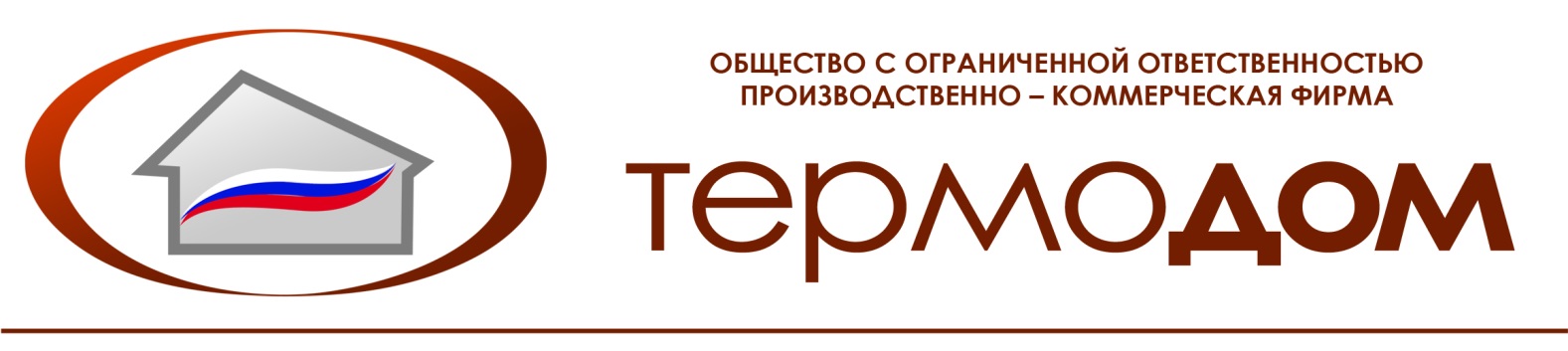 УСЛОВИЯ ПРОВЕДЕНИЯ АКЦИИ1. Общие положения1.1.  Организатор: ООО ПКФ «Термодом»440513, Пензенская обл., Пензенский р-н, с. Засечное, ул. Радужная, дом № 1, оф. 32тел.: 8 (8412) 37-25-77, 37-25-70, факс: 8 (8412) 37-25-82ИНН 5838041075, КПП 582901001р/счет №40702810448000016890Банк ОТДЕЛЕНИЕ №8624 СБЕРБАНКА РОССИИ г. ПензаБИК 045655635Корреспондентский субсчет № 30101810000000000635ОГРН 1025801501274ОКПО 490519541.2 Территория проведения – офисы продаж ООО ПКФ «Термодом», расположенные по адресам:·         Пензенская область, Пензенский район, с. Засечное, ул. Радужная д. 1;·         г. Пенза, ул. Московская, 107;·         г. Пенза, пр-т Строителей, 82.1.3. Цель акции – привлечение внимания, формирование и поддержание покупательского интереса, стимулирование покупателей к покупке.2. Содержание и порядок проведения акции2.1. Акция проводится в отношении квартир, реализуемых строительным холдингом «Термодом» в микрорайоне Город Спутник (с. Засечное).2.2. В период проведения акции при составлении договора, путем выражения своей воли и согласия на составление договора на приобретение недвижимости от застройщика в офисе продаж покупателю предоставляется  возможность купить квартиру в ипотеку от банка ПАО «БАНК УРАЛСИБ»¹ с применением опции «Ипотечные каникулы»²,  при этом сумма платежей за первый год ипотечного кредита оплачивается за счет Организатора Акции.Дополнительные скидки не предоставляются. 2.3. Участие в акции одного и того же клиента возможно при повторном составлении договора, путем выражения своей воли и согласия на составление договора на приобретение недвижимости от Организатора. 3. Условия участия в акции3.1.Чтобы стать участником акции и получить возможность приобрести квартиру по специальным условиям, необходимо в период с 16.04.2018 г. по 31.05.2018 г. составить договор, путем выражения своей воли и согласия на составление договора с ООО ПКФ «Термодом» на приобретение недвижимости.4. Порядок и сроки  применения условий оплаты и скидок4.1 Условия, представленные покупателю, применяются к выбранной квартире при заключении договора с использованием формы оплаты ипотека.5. Порядок информирования участников акции5.1. Участие в акции означает ознакомление и полное согласие участника с настоящими условиями.5.2. Участники могут ознакомиться с условиями акции в офисе продаж Организатора.5.3. 1.	Организатор оставляет за собой право в любое время в одностороннем порядке отменить акцию или изменить условия ее проведения полностью или в части, информация о чем размещается в средствах массовой информации или на сайте www.termodom-pnz.ru.6. Дополнительная информация6.1 Клиент, принимая участие в акции, дает согласие на обработку персональных данных.6.2.Организатор оставляет за собой право отказать клиенту в участии в акции. Причиной отказа в участии в акции и (или)  предоставлении скидки или иных льготных условий приобретения недвижимости могут стать любые действия клиента, которые привели, приведут или могут привести к затруднению работы сотрудников холдинга и причинению вреда деловой репутации компании:- распространение в СМИ, сети Интернет, в том числе в социальных сетях заведомо ложной и необоснованной информации о застройщике, реализуемых им товарах и оказываемых услугах;- действия, направленные на создание у потенциальных клиентов Организатора неправильного или негативного представления об Организаторе,  реализуемых им товарах и оказываемых услугах и иные действия.А также  действия:- необоснованное уклонение от принятия квартиры;- предъявление исковых заявлений о несущественных недостатках, которые не влияют на качество объекта;- осуществление самовольной перепланировки;- нарушение условий ранее заключенных договоров о приобретении недвижимости и иные действия.6.3 Проектные декларации на сайте http://termodom-pnz.ru/.6.4 Предложение не является публичной офертой.¹ Общие условия кредитования по программам ипотечного кредитования физических лиц на приобретение  жилой недвижимости и апартаментов по договорам купли-продажи либо по договорам участия в долевом строительстве: процентная ставка за пользованием кредитом устанавливается в зависимости от размера первоначального взноса, страхования жизни и риска потери трудоспособности, категории заемщика, вида приобретаемого объекта недвижимости, сроков оформления права собственности на приобретаемый объект недвижимости и наличия отклонений от стандартных условий кредитования  в следующем диапазоне: от 9,2% годовых до 15,5% годовых в случае приобретения недвижимости на первичном рынке и от 9,5% годовых до 16,9% годовых случае приобретения недвижимости на вторичном рынке.  Минимальная сумма кредита – 300 000 руб. Валюта кредита – рубли РФ. Срок кредита – от 3 до 30  лет (включительно). Максимальная сумма кредита определяется на основании оценки кредито- и платежеспособности заемщика/заемщиков и предоставленного обеспечения. Комиссия за выдачу кредита отсутствует.  Минимальной первоначальный взнос:  10% от стоимости приобретаемого объекта недвижимости. Дополнительные расходы: страхование жизни и трудоспособности Заемщика/Заемщиков (является добровольным), страхование ответственности заемщика по кредитному договору (является обязательным при первоначальном взносе менее 15%  в случае приобретения строящейся недвижимости и при первоначальном взносе менее 20% в случае приобретения готовой недвижимости), страхование и оценка объекта недвижимости, оформляемого в залог (тарифы устанавливаются страховой/оценочной компанией), нотариальное заверение документов (при необходимости. Обеспечение – залог приобретаемого или иного объекта недвижимости, удовлетворяющего требованиям Банка. Досрочное погашение без ограничений. Неустойка за нарушение сроков возврата кредита – пени в размере 0,02% от суммы просрочки за каждый день просрочки платежа. Подробная информация по условиям кредитования – по телефону справочной службы 8-800-250-57-57 или на сайте Банка www.uralsib.ru. Тарифы действительны с 12.04.2018. Изменение условий кредитования производится Банком в одностороннем порядке. Не является публичной офертой. Реклама. ПАО «БАНК УРАЛСИБ». Генеральная лицензия Банка России на осуществление банковских операций № 30 от 10.09.2015.² Общие условия кредитования по программе «Ипотечное кредитование физических лиц на приобретение строящегося жилья (Ипотечные каникулы)»: процентная ставка за пользованием кредитом устанавливается в зависимости от страхования жизни и риска потери трудоспособности, категории заемщика, вида приобретаемого объекта недвижимости, сроков оформления права собственности на приобретаемый объект недвижимости и наличия отклонений от стандартных условий кредитования  в следующем диапазоне: от 10,5% годовых до 16% годовых. Минимальная сумма кредита – 300 000 руб. Валюта кредита – рубли РФ. Срок кредита – от 3 до 30  лет (включительно). Максимальная сумма кредита определяется на основании оценки кредито- и платежеспособности заемщика/заемщиков и предоставленного обеспечения. Комиссия за выдачу кредита отсутствует.  Минимальной первоначальный взнос:  20% от стоимости приобретаемого объекта недвижимости. Дополнительные расходы: страхование жизни и трудоспособности заемщика/заемщиков (является добровольным), страхование и оценка объекта недвижимости, оформляемого в залог (тарифы устанавливаются страховой/оценочной компанией), нотариальное заверение документов (при необходимости). Обеспечение – залог приобретаемого объекта недвижимости, удовлетворяющего требованиям Банка. Досрочное погашение без ограничений. Неустойка за нарушение сроков возврата кредита – пени в размере 0,02% от суммы просрочки за каждый день просрочки платежа. Подробная информация по условиям кредитования – по телефону справочной службы 8-800-250-57-57 или на сайте Банка www.uralsib.ru. Тарифы действительны с 12.04.2018. Изменение условий кредитования производится Банком в одностороннем порядке. Не является публичной офертой. Реклама. ПАО «БАНК УРАЛСИБ». Генеральная лицензия Банка России на осуществление банковских операций № 30 от 10.09.2015.